ΚΑΝΟΝΕΣ ΔΑΝΕΙΣΤΙΚΗΣ ΒΙΒΛΙΟΘΗΚΗΣ ΓΙΑ ΤΟΥΣ ΜΑΘΗΤΕΣ ΤΟΥ Ε.Ε.Ε.ΕΚ. ΣΕΡΡΩΝ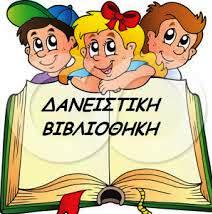 Διαλέγω ένα βιβλίο  και το επιστρέφω μετά από δύο 2 εβδομάδες στο σχολείο ή νωρίτερα αν το έχω διαβάσει.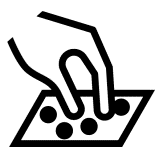 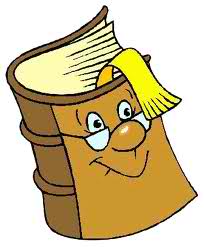 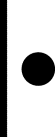 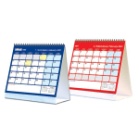 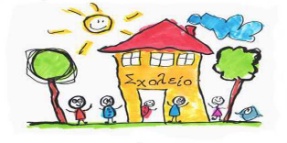 Αν θέλω να δανειστώ ένα βιβλίο, το ζητάω  μόνο από τις κυρίες  Σάββα Δέσποινα και Ευγενία Τζούλη.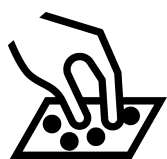 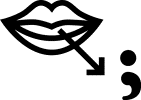 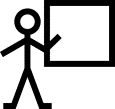 Διαβάζω   το βιβλίο  με κάποιον μεγάλο ή μόνος μου, αν μπορώ.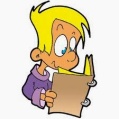 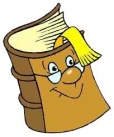 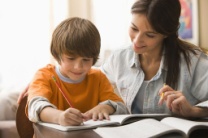 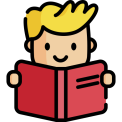 Πιάνω το βιβλίο με καθαρά χέρια .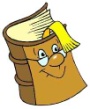 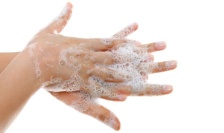 Προσέχω το βιβλίο σαν τα μάτια μου. 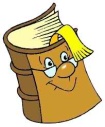 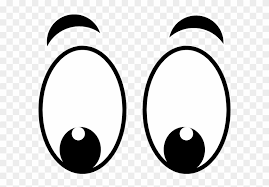 Προσπαθώ να κάνω το φυλλάδιο εργασίας  που μου έδωσαν μαζί με το βιβλίο, αν θέλω. Αν δεν θέλω, διαβάζω μόνο το βιβλίο και δεν κάνω την εργασία ή κάνω μια δική μου και την δείχνω στην καθηγήτριά μου.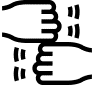 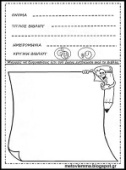 